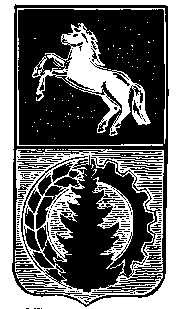 АДМИНИСТРАЦИЯ АСИНОВСКОГО РАЙОНАПОСТАНОВЛЕНИЕ15.12.2021                                                                                                                             № 1741г. АсиноОб утверждении муниципальной программы«Развитие малых форм хозяйствования муниципального образования«Асиновский район»»	В целях реализации государственной программы «Развитие сельского хозяйства и регулирование рынков сельскохозяйственной продукции, сырья и продовольствия», утвержденной постановлением Правительства Российской Федерации от 14.07.2012 № 717, подпрограммы «Развитие сельскохозяйственного производства в Томской области» государственной программы «Развитие сельскохозяйственного производства, рынков сырья и продовольствия в Томской области» утвержденной постановлением Администрации Томской области от 28.09.2019 № 338а, порядка принятия решений о разработке муниципальных программ Асиновского района, их формирования и реализации, утвержденного постановлением администрации Асиновского района от 24.06.2021 № 899,ПОСТАНОВЛЯЮ:1. Утвердить муниципальную программу «Развитие малых форм хозяйствования муниципального образования «Асиновский район»», согласно приложению к настоящему постановлению. 2. Отменить с 01.01.2022 постановление администрации Асиновского района от 18.12.2015 № 1936 «Об отверждении муниципальной программы «Развитие личных подсобных хозяйств граждан муниципального образования «Асиновский район на 2016 – 2021 годы»». 3. Настоящее постановление подлежит размещению на официальном сайте муниципального образования «Асиновский район» www.asino.ru, вступает в силу со дня его официального опубликования в средствах массовой информации.4. Контроль за исполнением настоящего постановления возложить на заместителя Главы администрации Асиновского района по экономике и финансам.Глава Асиновского района			                       	                               Н.А.ДанильчукЛ.В.ШарыгинаПриложение Утвержденапостановлениемадминистрации Асиновского районаот 15.12.2021 № 1741МУНИЦИПАЛЬНАЯ ПРОГРАММА«РАЗВИТИЕ МАЛЫХ ФОРМ ХОЗЯЙСТВОВАНИЯМУНИЦИПАЛЬНОГО ОБРАЗОВАНИЯ «АСИНОВСКИЙ РАЙОН»» ПАСПОРТ МУНИЦИПАЛЬНОЙ ПРОГРАММЫ1. ХАРАКТЕРИСТИКА ТЕКУЩЕГО СОСТОЯНИЯ СФЕРЫ РЕАЛИЗАЦИИ МУНИЦИПАЛЬНОЙ ПРОГРАММЫМуниципальная программа «Развитие малых форм хозяйствования муниципального образования «Асиновский район» (далее – Программа) разработана для реализации Стратегии социально-экономического развития Асиновского района до 2030 года в части достижения среднесрочной цели социально – экономического развития Асиновского района «Высокое качество жизни населения за счет повышения конкурентоспособности экономики и эффективности управления».Молочное животноводство – доминирующая отрасль животноводства, специализирующаяся на разведении крупного рогатого скота для получения молока, говядины и играет ведущую роль в сельской экономике. Одним из преимуществ молочного животноводства перед остальными направлениями сельскохозяйственной деятельности является ежедневное получение дохода от реализованной продукции, создание большого количества рабочих мест. Кроме того, молочное скотоводство является стимулом развития растениеводства, в частности производства кормовых, зерновых и зернобобовых культур.В 2020 году в хозяйствах всех категорий Асиновского района надоено 23128 тонн молока, что составляет 192,5% к уровню 2016 года (надоено 12015 тонн молока). Удельный вес производства молока в сельскохозяйственных предприятиях составляет 71% от общего объема производства. Личные подсобные хозяйства и крестьянские (фермерские) хозяйства – значительная составная часть аграрного хозяйства Асиновского района, в котором выращивается 31% от всего поголовья крупного рогатого скота всех категорий хозяйств.В связи с неизбежным технологическим переоснащением крупного сельскохозяйственного производства, направленным на снижение себестоимости и повышения качества продукции, возникает социальная проблема, связанная с высвобождением в данном процессе трудоспособного населения.Кроме того, в связи с тем, что удельный вес заработной платы, получаемой работниками во многих экономически слабых сельскохозяйственных предприятиях, в структуре доходов их семьи постепенно снижается, а доходы от ведения домашнего хозяйства, наоборот, растут, то экономическая роль и значение домашнего хозяйства для семей, проживающих в пределах территорий данных предприятий, возрастают. Повышение роли домашнего хозяйства в получении дохода, с одной стороны, отражает снижение уровня жизни сельского населения и является важным фактором (и вынужденной мерой) экономической защиты сельских жителей, так как сфера приложения их труда по другим направлениям существенно ограничена, но, с другой стороны, содействует самоорганизации в самозанятости населения.Немаловажное значение имеет тот факт, что эффективность производства во многих домашних хозяйствах возрастает. Это обстоятельство говорит о том, что домашнее хозяйство является хорошей базой для дальнейшего развития фермерства. Показатели содержания крупного рогатого скота в ЛПХграждан Асиновского района в 2016 – 2020 годах (голов)Из таблицы видны ежегодные тенденции снижения поголовья КРС и коров в личных подсобных хозяйствах граждан.Снижение поголовья в малых формах хозяйствования происходит в основном из-за нежелания более молодого поколения содержать скот. Анализ структуры производства сельскохозяйственной продукции показывает, что на долю личных подсобных хозяйств в общем объеме производства сельхозпродукции района приходится: мяса – 63%, молока –20,8%, картофеля – 100%, овощей – 100%. По разным подсчетам, примерно 20 – 30% произведенной в личных подсобных хозяйствах продукции в стоимостном выражении направляется на реализацию.Все больше становится товарных личных подсобных хозяйств, которые специализируются на производстве и реализации молочной продукции и содержат в хозяйстве по 3 и более коров.Однако в настоящее время личные подсобные и крестьянские (фермерские) хозяйства района, особенно занимающиеся животноводством, сталкиваются с целым рядом проблем, сдерживающих их развитие, в частности:1) постоянно повышающиеся затраты на производство продукции, которые опережают темпы роста цен на саму продукцию хозяйств;2) высокие цены на энергоносители, ГСМ, воду, сельскохозяйственную технику, средства малой механизации, минеральные удобрения, комбикорма и т.д.;3) низкая экономическая эффективность производства животноводческой продукции в хозяйствах в связи с низкой племенной ценностью всех видов скота;4) отсутствие квалифицированной консультации специалистов в области сельского хозяйства и в вопросах экономики;5) неорганизованность, бессистемность в вопросах продажи населению молодняка скота и птицы, семян, сельскохозяйственной техники и инвентаря, ветеринарных препаратов, минеральных удобрений;6) недостаточная государственная поддержка по привлечению молодежи в сельскую местность и старение сельского населения, традиционно занимающегося сельскохозяйственным производством.Настоящая Программа разработана для решения вышеназванных проблемных вопросов, при подготовке которой учитывались следующие базовые положения:приоритетность государственной и муниципальной поддержки развития молочного скотоводства и малых форм хозяйствования;поддержка низкорентабельного производства сельскохозяйственной деятельности - молочного скотоводства;мелкотоварное сельское хозяйство является полноправным и неотъемлемым элементом агропромышленного комплекса и экономики сельского хозяйства района;развитие малых форм хозяйствования является основой формирования среднего класса – гаранта политической стабильности и социально ориентированной рыночной экономики района;потенциал мелкотоварного сельского хозяйства может быть реализован в полной мере при условии постоянного внимания со стороны администрации Асиновского района и субъекта Томской области, а также финансовой поддержки со стороны государства.Программа разработана в соответствии с Федеральным законом от 29 декабря 2006 года № 264-ФЗ «О развитии сельского хозяйства», одним из пунктов которого в части мер по реализации государственной аграрной политики является предоставление бюджетных средств сельскохозяйственным товаропроизводителям в соответствии с законодательством Российской Федерации, Федеральным законом от 07 июля 2003 года № 112-ФЗ «О личном подсобном хозяйстве», Федеральным законом от 11 июня 2003 года № 74-ФЗ «О крестьянском (фермерском) хозяйстве», Законом Томской области от 09 июля 2003 года № 84-ОЗ «О личном подсобном хозяйстве в Томской области», Законом Томской области от 13 апреля 2006 года № 75-ОЗ «О государственной поддержке сельскохозяйственного производства в Томской области».Результатом реализации Программы будет являться:увеличение объема произведенной сельскохозяйственной продукции к 2026 году до 616,0 млн. руб.;производство молока в ЛПХ и КФХ к 2026 году составит 6704 тонн.В качестве финансирования Программы предусмотрены ассигнования бюджета Асиновского района. В настоящей Программе используются понятия и сокращения:личные подсобные хозяйства (далее – ЛПХ) – форма непредпринимательской деятельности граждан по производству и переработке сельскохозяйственной продукции. Личное подсобное хозяйство ведется гражданином и совместно проживающими с ним членами его семьи в целях удовлетворения личных потребностей на земельном участке, предоставленном или приобретенном для ведения личного подсобного хозяйства. Сельскохозяйственная продукция, произведенная и переработанная при ведении личного подсобного хозяйства, является собственностью граждан, ведущих личное подсобное хозяйство;крестьянские (фермерские) хозяйства (далее – КФХ) – субъекты предпринимательской деятельности, зарегистрированные и осуществляющие деятельность на территории Асиновского района и действующие на основании Федерального закона от 11 июня 2003 года № 74-ФЗ «О крестьянском (фермерском) хозяйстве»;индивидуальные предприниматели, являющиеся сельскохозяйственными товаропроизводителями (далее – ИП) отвечающие критериям малого предприятия, микропредприятия, установленным Федеральным законом от 24 июля 2007 года № 209-ФЗ «О развитии малого и среднего предпринимательства в Российской Федерации»;малые формы хозяйствования (далее – МФХ) – ЛПХ, КФХ и ИП. 2. ЦЕЛЬ И ЗАДАЧИ МУНИЦИПАЛЬНОЙ ПРОГРАММЫ,ПОКАЗАТЕЛИ ЦЕЛИ И ЗАДАЧ МУНИЦИПАЛЬНОЙ ПРОГРАММЫПеречень показателей цели и задач муниципальной программы и сведения о порядке сбора информации по показателям и методике их расчета3. РЕСУРСНОЕ ОБЕСПЕЧЕНИЕ МУНИЦИПАЛЬНОЙ ПРОГРАММЫРесурсное обеспечение реализации муниципальной программыза счет средств местного бюджета и целевыхмежбюджетных трансфертов из федерального/областногобюджета по главным распорядителям средств4. УПРАВЛЕНИЕ И КОНТРОЛЬ ЗА РЕАЛИЗАЦИЕЙ МУНИЦИПАЛЬНОЙ ПРОГРАММЫ, В ТОМ ЧИСЛЕ АНАЛИЗ РИСКОВ РЕАЛИЗАЦИИ МУНИЦИПАЛЬНОЙ ПРОГРАММЫОтветственным исполнителем Программы является Отдел агропромышленного комплекса администрации Асиновского района.Реализация Программы осуществляется путем выполнения предусмотренных в ней мероприятий ответственным исполнителем, соисполнителями и участниками в соответствии с их полномочиями.Соисполнителем и участником мероприятий Программы является Отдел агропромышленного комплекса администрации Асиновского района, специалисты и руководство которого в рабочем порядке будут осуществлять организационные, методические и консультационные мероприятия Программы, в том числе разработку и внесение изменений, вследствие сложившихся экономических обстоятельств нормативных актов, необходимых для реализации Программы, прием документов от получателей субсидий, формирование реестров для выплаты причитающихся субсидий их получателям.Специалисты администраций сельских поселений района будут информировать население о муниципальной поддержке развития личных подсобных хозяйств и крестьянских (фермерских) хозяйств в районе, а также будут вести достоверный похозяйственный учет животных и предоставлять данные для реализации программных мероприятий.Текущий контроль за реализацией Программы осуществляется Отделом агропромышленного комплекса администрации Асиновского района постоянно в течение всего периода реализации Программы путем мониторинга и анализа промежуточных результатов. Оценка эффективности реализации Программы будет проводиться ежегодно путем сравнения текущих значений основных целевых показателей с установленными Программой значениями.Перечень программных мероприятий, а также объем финансирования по мероприятиям муниципальной программы из местного бюджета подлежат ежегодному уточнению исходя из возможностей бюджета на соответствующий финансовый год. В рамках календарного года целевые показатели и затраты по программным мероприятиям, а также механизм реализации муниципальной программы уточняются в установленном законодательством порядке с учетом выделяемых финансовых средств.Оказание практической помощи в ведении учета скота, рационах кормления на предприятиях, помощи во внедрении прогрессивных технологий производства молока на предприятиях будет осуществляться специалистами Отдела агропромышленного комплекса администрации Асиновского района с выездом на предприятия.Практические консультации владельцам личных подсобных хозяйств и крестьянских (фермерских) хозяйств в сфере содержания и кормления сельскохозяйственных животных, экономической эффективности содержания животных в домашнем хозяйстве специалистами Отдела агропромышленного комплекса администрации Асиновского района будут осуществляться как с выездом на место осуществления деятельности, так индивидуальными (групповыми) занятиями (семинарами) и предоставлением письменных ответов на запросы.С целью повышения продуктивности коров в частном секторе специалистами Отдела агропромышленного комплекса администрации Асиновского района будут организовываться практические семинары по вопросам искусственного осеменения коров.Анализ рисков реализации ПрограммыПАСПОРТ ПОДПРОГРАММЫ 1 МУНИЦИПАЛЬНОЙ ПРОГРАММЫ1. ХАРАКТЕРИСТИКА СФЕРЫ РЕАЛИЗАЦИИ ПОДПРОГРАММЫ 1, ОПИСАНИЕ ОСНОВНЫХ ПРОБЛЕМ В УКАЗАННОЙ СФЕРЕ И ПРОГНОЗ ЕЕ РАЗВИТИЯЛичные подсобные хозяйства и крестьянские (фермерские) хозяйства – значительная составная часть аграрного хозяйства Асиновского района, в котором выращивается 31% от всего поголовья крупного рогатого скота всех категорий хозяйств.Численность поголовья коров в личных подсобных хозяйствах и крестьянских (фермерских) хозяйствах Асиновского района за 2016 – 2020 годыИз таблицы видны ежегодные тенденции снижения поголовья КРС и коров в личных подсобных хозяйствах граждан и увеличение поголовья КРС и коров в крестьянских (фермерских) хозяйствах.Снижение поголовья в личных подсобных хозяйствах происходит в основном из – за нежелания более молодого поколения содержать скот. Анализ структуры производства сельскохозяйственной продукции показывает, что на долю личных подсобных хозяйств в общем объеме производства сельхозпродукции района приходится: мяса – 63%, молока – 20,8%, картофеля – 100%, овощей – 100%. По разным подсчетам, примерно 20 – 30% произведенной в личных подсобных хозяйствах продукции в стоимостном выражении направляется на реализацию.Все больше становится товарных личных подсобных хозяйств, которые специализируются на производстве и реализации молочной продукции и содержат в хозяйстве по 3 и более коров.На долю крестьянских (фермерских) хозяйств в общем объеме производства сельхозпродукции района приходится: мяса – 16,7%, молока – 8,0%. Однако необходимо улучшать молочное стадо в МФХ. Для этого, одним из мероприятий программы запланирована финансовая поддержка приобретения племенного молодняка малыми формами хозяйствования.Производство молока в малых формах хозяйствования в Асиновском районеОсновными направлениями поддержки малых форм хозяйствования Асиновского района в Подпрограмме являются:1. Сохранение молочного животноводства в малых формах хозяйствования Асиновского района посредством предоставления финансовой поддержки:на возмещение расходов, связанных с оказанием услуг гражданам, ведущим личное подсобное хозяйство в сельской местности Асиновского района;на содержание коров гражданам, ведущим личное подсобное хозяйство в сельской местности Асиновского района;на покупку коров или нетелей отдельным категориям граждан, проживающим на территории Асиновского района;на приобретение племенного молодняка крупного рогатого скота;а также мероприятий по окультуриванию пастбищ, мероприятий по финансированию искусственного осеменения коров в личных подсобных хозяйствах и крестьянских (фермерских) хозяйствах.2. Содействие росту конкурентоспособности сельскохозяйственной продукции Асиновского района посредством организации сезонных ярмарок, ярмарок «Выходного дня, выставок».Перечень показателей цели и задач подпрограммы 1 и сведенияо порядке сбора информации по показателями методике их расчетаПеречень основных мероприятий и ресурсное обеспечение реализации подпрограммы 1Наименование муниципальной программыМуниципальная программа «Развитие малых форм хозяйствования муниципального образования «Асиновский район»» (далее – Программа)Муниципальная программа «Развитие малых форм хозяйствования муниципального образования «Асиновский район»» (далее – Программа)Муниципальная программа «Развитие малых форм хозяйствования муниципального образования «Асиновский район»» (далее – Программа)Муниципальная программа «Развитие малых форм хозяйствования муниципального образования «Асиновский район»» (далее – Программа)Муниципальная программа «Развитие малых форм хозяйствования муниципального образования «Асиновский район»» (далее – Программа)Муниципальная программа «Развитие малых форм хозяйствования муниципального образования «Асиновский район»» (далее – Программа)Муниципальная программа «Развитие малых форм хозяйствования муниципального образования «Асиновский район»» (далее – Программа)Муниципальная программа «Развитие малых форм хозяйствования муниципального образования «Асиновский район»» (далее – Программа)Муниципальная программа «Развитие малых форм хозяйствования муниципального образования «Асиновский район»» (далее – Программа)Муниципальная программа «Развитие малых форм хозяйствования муниципального образования «Асиновский район»» (далее – Программа)Муниципальная программа «Развитие малых форм хозяйствования муниципального образования «Асиновский район»» (далее – Программа)Муниципальная программа «Развитие малых форм хозяйствования муниципального образования «Асиновский район»» (далее – Программа)Муниципальная программа «Развитие малых форм хозяйствования муниципального образования «Асиновский район»» (далее – Программа)Муниципальная программа «Развитие малых форм хозяйствования муниципального образования «Асиновский район»» (далее – Программа)Муниципальная программа «Развитие малых форм хозяйствования муниципального образования «Асиновский район»» (далее – Программа)Муниципальная программа «Развитие малых форм хозяйствования муниципального образования «Асиновский район»» (далее – Программа)Муниципальная программа «Развитие малых форм хозяйствования муниципального образования «Асиновский район»» (далее – Программа)Ответственный исполнитель муниципальной программыОтдел агропромышленного комплекса администрации Асиновского районаОтдел агропромышленного комплекса администрации Асиновского районаОтдел агропромышленного комплекса администрации Асиновского районаОтдел агропромышленного комплекса администрации Асиновского районаОтдел агропромышленного комплекса администрации Асиновского районаОтдел агропромышленного комплекса администрации Асиновского районаОтдел агропромышленного комплекса администрации Асиновского районаОтдел агропромышленного комплекса администрации Асиновского районаОтдел агропромышленного комплекса администрации Асиновского районаОтдел агропромышленного комплекса администрации Асиновского районаОтдел агропромышленного комплекса администрации Асиновского районаОтдел агропромышленного комплекса администрации Асиновского районаОтдел агропромышленного комплекса администрации Асиновского районаОтдел агропромышленного комплекса администрации Асиновского районаОтдел агропромышленного комплекса администрации Асиновского районаОтдел агропромышленного комплекса администрации Асиновского районаОтдел агропромышленного комплекса администрации Асиновского районаСоисполнители муниципальной программыОтдел агропромышленного комплекса администрации Асиновского района Отдел агропромышленного комплекса администрации Асиновского района Отдел агропромышленного комплекса администрации Асиновского района Отдел агропромышленного комплекса администрации Асиновского района Отдел агропромышленного комплекса администрации Асиновского района Отдел агропромышленного комплекса администрации Асиновского района Отдел агропромышленного комплекса администрации Асиновского района Отдел агропромышленного комплекса администрации Асиновского района Отдел агропромышленного комплекса администрации Асиновского района Отдел агропромышленного комплекса администрации Асиновского района Отдел агропромышленного комплекса администрации Асиновского района Отдел агропромышленного комплекса администрации Асиновского района Отдел агропромышленного комплекса администрации Асиновского района Отдел агропромышленного комплекса администрации Асиновского района Отдел агропромышленного комплекса администрации Асиновского района Отдел агропромышленного комплекса администрации Асиновского района Отдел агропромышленного комплекса администрации Асиновского района Участники муниципальной программыОтдел агропромышленного комплекса администрации Асиновского района Отдел агропромышленного комплекса администрации Асиновского района Отдел агропромышленного комплекса администрации Асиновского района Отдел агропромышленного комплекса администрации Асиновского района Отдел агропромышленного комплекса администрации Асиновского района Отдел агропромышленного комплекса администрации Асиновского района Отдел агропромышленного комплекса администрации Асиновского района Отдел агропромышленного комплекса администрации Асиновского района Отдел агропромышленного комплекса администрации Асиновского района Отдел агропромышленного комплекса администрации Асиновского района Отдел агропромышленного комплекса администрации Асиновского района Отдел агропромышленного комплекса администрации Асиновского района Отдел агропромышленного комплекса администрации Асиновского района Отдел агропромышленного комплекса администрации Асиновского района Отдел агропромышленного комплекса администрации Асиновского района Отдел агропромышленного комплекса администрации Асиновского района Отдел агропромышленного комплекса администрации Асиновского района Среднесрочная цель социально – экономического развития Асиновского района, на реализацию которой направлена муниципальная программаПовышение качества жизни населения Повышение качества жизни населения Повышение качества жизни населения Повышение качества жизни населения Повышение качества жизни населения Повышение качества жизни населения Повышение качества жизни населения Повышение качества жизни населения Повышение качества жизни населения Повышение качества жизни населения Повышение качества жизни населения Повышение качества жизни населения Повышение качества жизни населения Повышение качества жизни населения Повышение качества жизни населения Повышение качества жизни населения Повышение качества жизни населения Цель муниципальной программыСоздание благоприятных условий для развития сельскохозяйственного производства в Асиновском районеСоздание благоприятных условий для развития сельскохозяйственного производства в Асиновском районеСоздание благоприятных условий для развития сельскохозяйственного производства в Асиновском районеСоздание благоприятных условий для развития сельскохозяйственного производства в Асиновском районеСоздание благоприятных условий для развития сельскохозяйственного производства в Асиновском районеСоздание благоприятных условий для развития сельскохозяйственного производства в Асиновском районеСоздание благоприятных условий для развития сельскохозяйственного производства в Асиновском районеСоздание благоприятных условий для развития сельскохозяйственного производства в Асиновском районеСоздание благоприятных условий для развития сельскохозяйственного производства в Асиновском районеСоздание благоприятных условий для развития сельскохозяйственного производства в Асиновском районеСоздание благоприятных условий для развития сельскохозяйственного производства в Асиновском районеСоздание благоприятных условий для развития сельскохозяйственного производства в Асиновском районеСоздание благоприятных условий для развития сельскохозяйственного производства в Асиновском районеСоздание благоприятных условий для развития сельскохозяйственного производства в Асиновском районеСоздание благоприятных условий для развития сельскохозяйственного производства в Асиновском районеСоздание благоприятных условий для развития сельскохозяйственного производства в Асиновском районеСоздание благоприятных условий для развития сельскохозяйственного производства в Асиновском районеПоказатели цели муниципальной программы и их значения (с детализацией по годам реализации)Показатели целиПоказатели цели2021 год2021 год2022 год2022 год2023 год2023 год2024 год2024 год2025 год2025 год2026 год2026 год2027 год (прогноз)2027 год (прогноз)2028 год (прогноз)Показатели цели муниципальной программы и их значения (с детализацией по годам реализации)1. Производство сельскохозяйственной продукции в малых формах хозяйствования в фактически действовавших ценах, млн. руб. 1. Производство сельскохозяйственной продукции в малых формах хозяйствования в фактически действовавших ценах, млн. руб. 502,4502,4516,8516,8534,5534,5551,7551,7573,0573,0616,0616,0616,0616,0616,0Задачи муниципальной программыЗадача 1. Сохранение молочного животноводства в малых формах хозяйствования Асиновского районаЗадача 1. Сохранение молочного животноводства в малых формах хозяйствования Асиновского районаЗадача 1. Сохранение молочного животноводства в малых формах хозяйствования Асиновского районаЗадача 1. Сохранение молочного животноводства в малых формах хозяйствования Асиновского районаЗадача 1. Сохранение молочного животноводства в малых формах хозяйствования Асиновского районаЗадача 1. Сохранение молочного животноводства в малых формах хозяйствования Асиновского районаЗадача 1. Сохранение молочного животноводства в малых формах хозяйствования Асиновского районаЗадача 1. Сохранение молочного животноводства в малых формах хозяйствования Асиновского районаЗадача 1. Сохранение молочного животноводства в малых формах хозяйствования Асиновского районаЗадача 1. Сохранение молочного животноводства в малых формах хозяйствования Асиновского районаЗадача 1. Сохранение молочного животноводства в малых формах хозяйствования Асиновского районаЗадача 1. Сохранение молочного животноводства в малых формах хозяйствования Асиновского районаЗадача 1. Сохранение молочного животноводства в малых формах хозяйствования Асиновского районаЗадача 1. Сохранение молочного животноводства в малых формах хозяйствования Асиновского районаЗадача 1. Сохранение молочного животноводства в малых формах хозяйствования Асиновского районаЗадача 1. Сохранение молочного животноводства в малых формах хозяйствования Асиновского районаЗадача 1. Сохранение молочного животноводства в малых формах хозяйствования Асиновского районаПоказатели задач муниципальной программы и их значения (с детализацией по годам реализации)Показатели задачПоказатели задач2021 год2021 год2022 год2022 год2023 год2023 год2024 год2024 год2025 год2025 год2026 год2026 год2027 год (прогноз)2027 год (прогноз)2028 год (прогноз)Показатели задач муниципальной программы и их значения (с детализацией по годам реализации)Задача 1. Сохранение молочного животноводства в малых формах хозяйствования Асиновского районаЗадача 1. Сохранение молочного животноводства в малых формах хозяйствования Асиновского районаЗадача 1. Сохранение молочного животноводства в малых формах хозяйствования Асиновского районаЗадача 1. Сохранение молочного животноводства в малых формах хозяйствования Асиновского районаЗадача 1. Сохранение молочного животноводства в малых формах хозяйствования Асиновского районаЗадача 1. Сохранение молочного животноводства в малых формах хозяйствования Асиновского районаЗадача 1. Сохранение молочного животноводства в малых формах хозяйствования Асиновского районаЗадача 1. Сохранение молочного животноводства в малых формах хозяйствования Асиновского районаЗадача 1. Сохранение молочного животноводства в малых формах хозяйствования Асиновского районаЗадача 1. Сохранение молочного животноводства в малых формах хозяйствования Асиновского районаЗадача 1. Сохранение молочного животноводства в малых формах хозяйствования Асиновского районаЗадача 1. Сохранение молочного животноводства в малых формах хозяйствования Асиновского районаЗадача 1. Сохранение молочного животноводства в малых формах хозяйствования Асиновского районаЗадача 1. Сохранение молочного животноводства в малых формах хозяйствования Асиновского районаЗадача 1. Сохранение молочного животноводства в малых формах хозяйствования Асиновского районаЗадача 1. Сохранение молочного животноводства в малых формах хозяйствования Асиновского районаЗадача 1. Сохранение молочного животноводства в малых формах хозяйствования Асиновского районаПоказатели задач муниципальной программы и их значения (с детализацией по годам реализации)Показатели задачи 1. Объем производства молока в малых формах хозяйствования, тоннПоказатели задачи 1. Объем производства молока в малых формах хозяйствования, тонн670467046704670467046704670467046704670467046704670467046704Подпрограммы муниципальной программыПодпрограмма 1. Поддержка малых форм хозяйствования муниципального образования «Асиновский район»Подпрограмма 1. Поддержка малых форм хозяйствования муниципального образования «Асиновский район»Подпрограмма 1. Поддержка малых форм хозяйствования муниципального образования «Асиновский район»Подпрограмма 1. Поддержка малых форм хозяйствования муниципального образования «Асиновский район»Подпрограмма 1. Поддержка малых форм хозяйствования муниципального образования «Асиновский район»Подпрограмма 1. Поддержка малых форм хозяйствования муниципального образования «Асиновский район»Подпрограмма 1. Поддержка малых форм хозяйствования муниципального образования «Асиновский район»Подпрограмма 1. Поддержка малых форм хозяйствования муниципального образования «Асиновский район»Подпрограмма 1. Поддержка малых форм хозяйствования муниципального образования «Асиновский район»Подпрограмма 1. Поддержка малых форм хозяйствования муниципального образования «Асиновский район»Подпрограмма 1. Поддержка малых форм хозяйствования муниципального образования «Асиновский район»Подпрограмма 1. Поддержка малых форм хозяйствования муниципального образования «Асиновский район»Подпрограмма 1. Поддержка малых форм хозяйствования муниципального образования «Асиновский район»Подпрограмма 1. Поддержка малых форм хозяйствования муниципального образования «Асиновский район»Подпрограмма 1. Поддержка малых форм хозяйствования муниципального образования «Асиновский район»Подпрограмма 1. Поддержка малых форм хозяйствования муниципального образования «Асиновский район»Подпрограмма 1. Поддержка малых форм хозяйствования муниципального образования «Асиновский район»Сроки реализации муниципальной программы2022 – 2026 годы и прогноз на 2027 и 2028 годы2022 – 2026 годы и прогноз на 2027 и 2028 годы2022 – 2026 годы и прогноз на 2027 и 2028 годы2022 – 2026 годы и прогноз на 2027 и 2028 годы2022 – 2026 годы и прогноз на 2027 и 2028 годы2022 – 2026 годы и прогноз на 2027 и 2028 годы2022 – 2026 годы и прогноз на 2027 и 2028 годы2022 – 2026 годы и прогноз на 2027 и 2028 годы2022 – 2026 годы и прогноз на 2027 и 2028 годы2022 – 2026 годы и прогноз на 2027 и 2028 годы2022 – 2026 годы и прогноз на 2027 и 2028 годы2022 – 2026 годы и прогноз на 2027 и 2028 годы2022 – 2026 годы и прогноз на 2027 и 2028 годы2022 – 2026 годы и прогноз на 2027 и 2028 годы2022 – 2026 годы и прогноз на 2027 и 2028 годы2022 – 2026 годы и прогноз на 2027 и 2028 годы2022 – 2026 годы и прогноз на 2027 и 2028 годыОбъем и источники финансирования муниципальной программы (с детализацией по годам реализации, тыс. рублей)ИсточникиВсегоВсего2022 год2022 год2023 год2023 год2024 год2024 год2025 год2025 год2026 год2026 год2027 год (прогноз)2027 год (прогноз)2028 год (прогноз)2028 год (прогноз)Объем и источники финансирования муниципальной программы (с детализацией по годам реализации, тыс. рублей)федеральный бюджет (по согласованию) 0,00,00,00,00,00,00,00,00,00,00,00,00,00,00,00,0Объем и источники финансирования муниципальной программы (с детализацией по годам реализации, тыс. рублей)областной бюджет (по согласованию) 0,00,00,00,00,00,00,00,00,00,00,00,00,00,00,00,0Объем и источники финансирования муниципальной программы (с детализацией по годам реализации, тыс. рублей)местный бюджет9667,09667,01381,01381,01381,01381,01381,01381,01381,01381,01381,01381,01381,01381,01381,01381,0Объем и источники финансирования муниципальной программы (с детализацией по годам реализации, тыс. рублей)внебюджетные источники (по согласованию) 0,00,00,00,00,00,00,00,00,00,00,00,00,00,00,00,0Объем и источники финансирования муниципальной программы (с детализацией по годам реализации, тыс. рублей)всего по источникам9667,09667,01381,01381,01381,01381,01381,01381,01381,01381,01381,01381,01381,01381,01381,01381,0ПериодНа 1 январяНа 1 январяПериодВсего КРСВ т.ч. коров2016 год291513962017 год306613982018 год279212602019 год269511322020 год21881068Уровень 2020 к 2016 в %75,0676,51№ ппНаименование показателяЕдиница измеренияПериодичность сбора данных Временные характеристики показателя Алгоритм формирования (формула) расчета показателя Метод сбора информации Ответственный за сбор данных по показателю 12345678Показатели цели муниципальной программы. Создание благоприятных условий для развития сельскохозяйственного производства в Асиновском районеПоказатели цели муниципальной программы. Создание благоприятных условий для развития сельскохозяйственного производства в Асиновском районеПоказатели цели муниципальной программы. Создание благоприятных условий для развития сельскохозяйственного производства в Асиновском районеПоказатели цели муниципальной программы. Создание благоприятных условий для развития сельскохозяйственного производства в Асиновском районеПоказатели цели муниципальной программы. Создание благоприятных условий для развития сельскохозяйственного производства в Асиновском районеПоказатели цели муниципальной программы. Создание благоприятных условий для развития сельскохозяйственного производства в Асиновском районеПоказатели цели муниципальной программы. Создание благоприятных условий для развития сельскохозяйственного производства в Асиновском районеПоказатели цели муниципальной программы. Создание благоприятных условий для развития сельскохозяйственного производства в Асиновском районе1Производство сельскохозяйственной продукции в малых формах хозяйствования, в фактически действовавших ценахмлн. руб.ЕжегодноЗа отчетный периодСводная информация Ведомственная статистикаОтдел АПК администрации Асиновского районаПоказатели задачи 1 муниципальной программы. Сохранение молочного животноводства в малых формах хозяйствования Асиновского районаПоказатели задачи 1 муниципальной программы. Сохранение молочного животноводства в малых формах хозяйствования Асиновского районаПоказатели задачи 1 муниципальной программы. Сохранение молочного животноводства в малых формах хозяйствования Асиновского районаПоказатели задачи 1 муниципальной программы. Сохранение молочного животноводства в малых формах хозяйствования Асиновского районаПоказатели задачи 1 муниципальной программы. Сохранение молочного животноводства в малых формах хозяйствования Асиновского районаПоказатели задачи 1 муниципальной программы. Сохранение молочного животноводства в малых формах хозяйствования Асиновского районаПоказатели задачи 1 муниципальной программы. Сохранение молочного животноводства в малых формах хозяйствования Асиновского районаПоказатели задачи 1 муниципальной программы. Сохранение молочного животноводства в малых формах хозяйствования Асиновского района2Объем производства молока в малых формах хозяйствования Асиновского районатоннЕжегодноЗа отчетный период Сводная информация Ведомственная статистика Отдел АПК администрации Асиновского района№п/пНаименование задачи муниципальной программы, подпрограммыСрок реализацииОбъем финансирования (тыс. рублей)В том числе за счет средствВ том числе за счет средствВ том числе за счет средствВ том числе за счет средствСоисполнитель№п/пНаименование задачи муниципальной программы, подпрограммыСрок реализацииОбъем финансирования (тыс. рублей)федерального бюджета (по согласованию)областного бюджета (по согласованию)местный бюджетвнебюджетных источников (по согласованию)Соисполнитель1234567891Задача 1 муниципальной программы «Сохранение молочного животноводства в малых формах хозяйствования Асиновского района» Задача 1 муниципальной программы «Сохранение молочного животноводства в малых формах хозяйствования Асиновского района» Задача 1 муниципальной программы «Сохранение молочного животноводства в малых формах хозяйствования Асиновского района» Задача 1 муниципальной программы «Сохранение молочного животноводства в малых формах хозяйствования Асиновского района» Задача 1 муниципальной программы «Сохранение молочного животноводства в малых формах хозяйствования Асиновского района» Задача 1 муниципальной программы «Сохранение молочного животноводства в малых формах хозяйствования Асиновского района» Задача 1 муниципальной программы «Сохранение молочного животноводства в малых формах хозяйствования Асиновского района» Задача 1 муниципальной программы «Сохранение молочного животноводства в малых формах хозяйствования Асиновского района» 1.1Подпрограмма 1. Поддержка малых форм хозяйствования муниципального образования «Асиновский район»всего9667,00,00,09667,00,0Отдел АПК администрации Асиновскогорайона1.1Подпрограмма 1. Поддержка малых форм хозяйствования муниципального образования «Асиновский район»2022 год           1381,00,00,01381,00,0Отдел АПК администрации Асиновскогорайона1.1Подпрограмма 1. Поддержка малых форм хозяйствования муниципального образования «Асиновский район»2023 год1381,00,00,01381,00,0Отдел АПК администрации Асиновскогорайона1.1Подпрограмма 1. Поддержка малых форм хозяйствования муниципального образования «Асиновский район»2024 год           1381,00,00,01381,00,0Отдел АПК администрации Асиновскогорайона1.1Подпрограмма 1. Поддержка малых форм хозяйствования муниципального образования «Асиновский район»2025 год1381,00,00,01381,00,0Отдел АПК администрации Асиновскогорайона1.1Подпрограмма 1. Поддержка малых форм хозяйствования муниципального образования «Асиновский район»2026 год1381,00,00,01381,00,0Отдел АПК администрации Асиновскогорайона1.1Подпрограмма 1. Поддержка малых форм хозяйствования муниципального образования «Асиновский район»2027 год прогноз1381,00,00,01381,00,0Отдел АПК администрации Асиновскогорайона1.1Подпрограмма 1. Поддержка малых форм хозяйствования муниципального образования «Асиновский район»2028 год прогноз1381,00,00,01381,00,0Отдел АПК администрации Асиновскогорайона1.1Подпрограмма 1. Поддержка малых форм хозяйствования муниципального образования «Асиновский район»Отдел АПК администрации АсиновскогорайонаИтого по муниципальной программевсего9667,00,00,09667,00,0Отдел АПК администрации Асиновского районаИтого по муниципальной программе2022 год           1381,00,00,01381,00,0Отдел АПК администрации Асиновского районаИтого по муниципальной программе2023 год1381,00,00,01381,00,0Отдел АПК администрации Асиновского районаИтого по муниципальной программе2024 год           1381,00,00,01381,00,0Отдел АПК администрации Асиновского районаИтого по муниципальной программе2025 год1381,00,00,01381,00,0Отдел АПК администрации Асиновского районаИтого по муниципальной программе2026 год1381,00,00,01381,00,0Отдел АПК администрации Асиновского районаИтого по муниципальной программе2027 год прогноз1381,00,00,01381,00,0Отдел АПК администрации Асиновского районаИтого по муниципальной программе2028 год прогноз1381,00,00,01381,00,0Отдел АПК администрации Асиновского района№п/пНаименование задачи, мероприятия муниципальной программыСрок реализацииОбъем финансирования за счет средств местного бюджета, в том числе за счет межбюджетных трансфертов из федерального/областного бюджета, тыс. руб.Участники - главные распорядители средств местного бюджета (ГРБС)№п/пНаименование задачи, мероприятия муниципальной программыСрок реализацииОбъем финансирования за счет средств местного бюджета, в том числе за счет межбюджетных трансфертов из федерального/областного бюджета, тыс. руб.Отдел АПК администрации Асиновского района12345Подпрограмма 1. Поддержка малых форм хозяйствования муниципального образования «Асиновский район» (далее – Подпрограмма 1)Подпрограмма 1. Поддержка малых форм хозяйствования муниципального образования «Асиновский район» (далее – Подпрограмма 1)Подпрограмма 1. Поддержка малых форм хозяйствования муниципального образования «Асиновский район» (далее – Подпрограмма 1)Подпрограмма 1. Поддержка малых форм хозяйствования муниципального образования «Асиновский район» (далее – Подпрограмма 1)1Задача 1 Подпрограммы 1. Сохранение молочного животноводства в малых формах хозяйствованияЗадача 1 Подпрограммы 1. Сохранение молочного животноводства в малых формах хозяйствованияЗадача 1 Подпрограммы 1. Сохранение молочного животноводства в малых формах хозяйствованияЗадача 1 Подпрограммы 1. Сохранение молочного животноводства в малых формах хозяйствования1.1Основное мероприятие 1 «Поддержка малых форм хозяйствования», в том числе:всего9604,09604,01.1Основное мероприятие 1 «Поддержка малых форм хозяйствования», в том числе:2022 год1372,01372,01.1Основное мероприятие 1 «Поддержка малых форм хозяйствования», в том числе:2023 год1372,01372,01.1Основное мероприятие 1 «Поддержка малых форм хозяйствования», в том числе:2024 год1372,01372,01.1Основное мероприятие 1 «Поддержка малых форм хозяйствования», в том числе:2025 год1372,01372,01.1Основное мероприятие 1 «Поддержка малых форм хозяйствования», в том числе:2026 год1372,01372,01.1Основное мероприятие 1 «Поддержка малых форм хозяйствования», в том числе:2027 год (прогноз)1372,01372,01.1Основное мероприятие 1 «Поддержка малых форм хозяйствования», в том числе:2028 год (прогноз)1372,01372,01.1.1Мероприятие 1. «Поддержка малых форм хозяйствования» всего9604,09604,01.1.1Мероприятие 1. «Поддержка малых форм хозяйствования» 2022 год1372,01372,01.1.1Мероприятие 1. «Поддержка малых форм хозяйствования» 2023 год1372,01372,01.1.1Мероприятие 1. «Поддержка малых форм хозяйствования» 2024 год1372,01372,01.1.1Мероприятие 1. «Поддержка малых форм хозяйствования» 2025 год1372,01372,01.1.1Мероприятие 1. «Поддержка малых форм хозяйствования» 2026 год1372,01372,01.1.1Мероприятие 1. «Поддержка малых форм хозяйствования» 2027 год (прогноз)1372,01372,01.1.1Мероприятие 1. «Поддержка малых форм хозяйствования» 2028 год (прогноз)1372,01372,02Задача 2  Подпрограммы 1. Организация сезонных ярмарок, ярмарок «Выходного дня, выставок»Задача 2  Подпрограммы 1. Организация сезонных ярмарок, ярмарок «Выходного дня, выставок»Задача 2  Подпрограммы 1. Организация сезонных ярмарок, ярмарок «Выходного дня, выставок»Задача 2  Подпрограммы 1. Организация сезонных ярмарок, ярмарок «Выходного дня, выставок»2.1Основное мероприятие  «Прочие мероприятия в АПК»всего63,063,02.1Основное мероприятие  «Прочие мероприятия в АПК»2022 год9,09,02.1Основное мероприятие  «Прочие мероприятия в АПК»2023 год9,09,02.1Основное мероприятие  «Прочие мероприятия в АПК»2024 год9,09,02.1Основное мероприятие  «Прочие мероприятия в АПК»2025 год9,09,02.1Основное мероприятие  «Прочие мероприятия в АПК»2026 год9,09,02.1Основное мероприятие  «Прочие мероприятия в АПК»2027 год (прогноз)9,09,02.1Основное мероприятие  «Прочие мероприятия в АПК»2028 год (прогноз)9,09,02.1.1Мероприятие 1. «Организация сезонных ярмарок, ярмарок «Выходного дня, выставок»всего63,063,02.1.1Мероприятие 1. «Организация сезонных ярмарок, ярмарок «Выходного дня, выставок»2022 год9,09,02.1.1Мероприятие 1. «Организация сезонных ярмарок, ярмарок «Выходного дня, выставок»2023 год9,09,02.1.1Мероприятие 1. «Организация сезонных ярмарок, ярмарок «Выходного дня, выставок»2024 год9,09,02.1.1Мероприятие 1. «Организация сезонных ярмарок, ярмарок «Выходного дня, выставок»2025 год9,09,02.1.1Мероприятие 1. «Организация сезонных ярмарок, ярмарок «Выходного дня, выставок»2026 год9,09,02.1.1Мероприятие 1. «Организация сезонных ярмарок, ярмарок «Выходного дня, выставок»2027 год (прогноз)9,09,02.1.1Мероприятие 1. «Организация сезонных ярмарок, ярмарок «Выходного дня, выставок»2028 год (прогноз)9,09,0Итого по Подпрограмме 1всего9667,09667,0Итого по Подпрограмме 12022 год1381,01381,0Итого по Подпрограмме 12023 год1381,01381,0Итого по Подпрограмме 12024 год1381,01381,0Итого по Подпрограмме 12025 год1381,01381,0Итого по Подпрограмме 12026 год1381,01381,0Итого по Подпрограмме 12027 год (прогноз)1381,01381,0Итого по Подпрограмме 12028 год (прогноз)1381,01381,0Итого по муниципальной программевсего9667,09667,0Итого по муниципальной программе2022 год1381,01381,0Итого по муниципальной программе2023 год1381,01381,0Итого по муниципальной программе2024 год1381,01381,0Итого по муниципальной программе2025 год1381,01381,0Итого по муниципальной программе2026 год1381,01381,0Итого по муниципальной программе2027 год (прогноз)1381,01381,0Итого по муниципальной программе2028 год (прогноз)1381,01381,0NппПеречень рисков (возможных ситуаций, оказывающих непосредственное влияние на негативную динамику показателей МП, реализация которых не может быть предусмотрена в процессе разработки МП)Перечень мероприятий, выполнение которых потребуется для предотвращения рисков или их негативного влияния на динамику показателей МП1Аномальные погодные условия, способствующие невозможности обеспечить животноводческие предприятия, личные подсобные и крестьянские (фермерские) хозяйства грубыми или концентрированными кормами, что приведет к преждевременному забою скота владельцами животных1. Заключение договоров с сельскохозяйственными товаропроизводителями, ведущими заготовку грубых и концентрированных кормов за пределами Асиновского района.2. Внедрение технологии заготовки сочных кормов товарными хозяйствами2Усиление конкуренции, в частности, появление на рынке новых организаций, обладающих большими финансовыми возможностями и нацеленных на тот же сегмент рынка, может не позволить владельцам животных свободно реализовывать продукцию, тем самым снизит заинтересованность в ведении деятельности1. Обеспечение владельцев ЛПХ новыми рынками сбыта.2. Обеспечение животноводческих хозяйств всех категорий условиями для производства более качественного продукта3Риск снижения платежеспособного спроса в результате снижения доходов населенияПроведение обучающих семинаров (конференций) с владельцами животных с целью увеличения эффективности ведения хозяйства4Снижение заинтересованности в разведении КРС молодыми сельскими жителями, в связи с трудоемкостью и непрестижностью данного направления деятельностиСтимулирование молодых жителей включением в программы поддержки начинающих фермеров и развитие семейных животноводческих фермНаименование подпрограммыПоддержка малых форм хозяйствования муниципального образования «Асиновский район»Поддержка малых форм хозяйствования муниципального образования «Асиновский район»Поддержка малых форм хозяйствования муниципального образования «Асиновский район»Поддержка малых форм хозяйствования муниципального образования «Асиновский район»Поддержка малых форм хозяйствования муниципального образования «Асиновский район»Поддержка малых форм хозяйствования муниципального образования «Асиновский район»Поддержка малых форм хозяйствования муниципального образования «Асиновский район»Поддержка малых форм хозяйствования муниципального образования «Асиновский район»Поддержка малых форм хозяйствования муниципального образования «Асиновский район»Соисполнитель муниципальной программы (ответственный за подпрограмму)Администрации сельских поселений Асиновского районаАдминистрации сельских поселений Асиновского районаАдминистрации сельских поселений Асиновского районаАдминистрации сельских поселений Асиновского районаАдминистрации сельских поселений Асиновского районаАдминистрации сельских поселений Асиновского районаАдминистрации сельских поселений Асиновского районаАдминистрации сельских поселений Асиновского районаАдминистрации сельских поселений Асиновского районаУчастники подпрограммыГраждане, ведущие личные подсобные хозяйства, крестьянские (фермерские) хозяйства и индивидуальные предприниматели, являющиеся сельскохозяйственными товаропроизводителями, Администрации сельских поселений Асиновского районаГраждане, ведущие личные подсобные хозяйства, крестьянские (фермерские) хозяйства и индивидуальные предприниматели, являющиеся сельскохозяйственными товаропроизводителями, Администрации сельских поселений Асиновского районаГраждане, ведущие личные подсобные хозяйства, крестьянские (фермерские) хозяйства и индивидуальные предприниматели, являющиеся сельскохозяйственными товаропроизводителями, Администрации сельских поселений Асиновского районаГраждане, ведущие личные подсобные хозяйства, крестьянские (фермерские) хозяйства и индивидуальные предприниматели, являющиеся сельскохозяйственными товаропроизводителями, Администрации сельских поселений Асиновского районаГраждане, ведущие личные подсобные хозяйства, крестьянские (фермерские) хозяйства и индивидуальные предприниматели, являющиеся сельскохозяйственными товаропроизводителями, Администрации сельских поселений Асиновского районаГраждане, ведущие личные подсобные хозяйства, крестьянские (фермерские) хозяйства и индивидуальные предприниматели, являющиеся сельскохозяйственными товаропроизводителями, Администрации сельских поселений Асиновского районаГраждане, ведущие личные подсобные хозяйства, крестьянские (фермерские) хозяйства и индивидуальные предприниматели, являющиеся сельскохозяйственными товаропроизводителями, Администрации сельских поселений Асиновского районаГраждане, ведущие личные подсобные хозяйства, крестьянские (фермерские) хозяйства и индивидуальные предприниматели, являющиеся сельскохозяйственными товаропроизводителями, Администрации сельских поселений Асиновского районаГраждане, ведущие личные подсобные хозяйства, крестьянские (фермерские) хозяйства и индивидуальные предприниматели, являющиеся сельскохозяйственными товаропроизводителями, Администрации сельских поселений Асиновского районаЦель подпрограммыСохранение молочного животноводства в малых формах хозяйствования Асиновского районаСохранение молочного животноводства в малых формах хозяйствования Асиновского районаСохранение молочного животноводства в малых формах хозяйствования Асиновского районаСохранение молочного животноводства в малых формах хозяйствования Асиновского районаСохранение молочного животноводства в малых формах хозяйствования Асиновского районаСохранение молочного животноводства в малых формах хозяйствования Асиновского районаСохранение молочного животноводства в малых формах хозяйствования Асиновского районаСохранение молочного животноводства в малых формах хозяйствования Асиновского районаСохранение молочного животноводства в малых формах хозяйствования Асиновского районаПоказатели цели подпрограммы и их значения (с детализацией по годам реализации)Показатели цели2021 год2022 год2023 год2024 год2025 год2026 год2027 год (прогноз)2028 год (прогноз)Показатели цели подпрограммы и их значения (с детализацией по годам реализации)Объем производства молока, тонн67046704670467046704670467046704Показатели цели подпрограммы и их значения (с детализацией по годам реализации)Поголовье коров, голов15451545154515451545154515451545Задачи подпрограммыЗадача 1. Сохранение молочного животноводства в малых формах хозяйствования Асиновского районаЗадача 2. Организация сезонных ярмарок, ярмарок «Выходного дня, выставок»Задача 1. Сохранение молочного животноводства в малых формах хозяйствования Асиновского районаЗадача 2. Организация сезонных ярмарок, ярмарок «Выходного дня, выставок»Задача 1. Сохранение молочного животноводства в малых формах хозяйствования Асиновского районаЗадача 2. Организация сезонных ярмарок, ярмарок «Выходного дня, выставок»Задача 1. Сохранение молочного животноводства в малых формах хозяйствования Асиновского районаЗадача 2. Организация сезонных ярмарок, ярмарок «Выходного дня, выставок»Задача 1. Сохранение молочного животноводства в малых формах хозяйствования Асиновского районаЗадача 2. Организация сезонных ярмарок, ярмарок «Выходного дня, выставок»Задача 1. Сохранение молочного животноводства в малых формах хозяйствования Асиновского районаЗадача 2. Организация сезонных ярмарок, ярмарок «Выходного дня, выставок»Задача 1. Сохранение молочного животноводства в малых формах хозяйствования Асиновского районаЗадача 2. Организация сезонных ярмарок, ярмарок «Выходного дня, выставок»Задача 1. Сохранение молочного животноводства в малых формах хозяйствования Асиновского районаЗадача 2. Организация сезонных ярмарок, ярмарок «Выходного дня, выставок»Задача 1. Сохранение молочного животноводства в малых формах хозяйствования Асиновского районаЗадача 2. Организация сезонных ярмарок, ярмарок «Выходного дня, выставок»Показатели задач подпрограммы и их значения (с детализацией по годам реализации)Показатели задач2021 год2022 год2023 год2024 год2025 год2026 год2027 год (прогноз)2028 год (прогноз)Показатели задач подпрограммы и их значения (с детализацией по годам реализации)Задача 1. Сохранение молочного животноводства в малых формах хозяйствования Асиновского районаЗадача 1. Сохранение молочного животноводства в малых формах хозяйствования Асиновского районаЗадача 1. Сохранение молочного животноводства в малых формах хозяйствования Асиновского районаЗадача 1. Сохранение молочного животноводства в малых формах хозяйствования Асиновского районаЗадача 1. Сохранение молочного животноводства в малых формах хозяйствования Асиновского районаЗадача 1. Сохранение молочного животноводства в малых формах хозяйствования Асиновского районаЗадача 1. Сохранение молочного животноводства в малых формах хозяйствования Асиновского районаЗадача 1. Сохранение молочного животноводства в малых формах хозяйствования Асиновского районаЗадача 1. Сохранение молочного животноводства в малых формах хозяйствования Асиновского районаПоказатели задач подпрограммы и их значения (с детализацией по годам реализации)Объем производства молока, тонн67046704670467046704670467046704Показатели задач подпрограммы и их значения (с детализацией по годам реализации)Поголовье коров, голов15451545154515451545154515451545Показатели задач подпрограммы и их значения (с детализацией по годам реализации)Задача 2. Содействие росту конкурентоспособности сельскохозяйственной продукции Асиновского районаЗадача 2. Содействие росту конкурентоспособности сельскохозяйственной продукции Асиновского районаЗадача 2. Содействие росту конкурентоспособности сельскохозяйственной продукции Асиновского районаЗадача 2. Содействие росту конкурентоспособности сельскохозяйственной продукции Асиновского районаЗадача 2. Содействие росту конкурентоспособности сельскохозяйственной продукции Асиновского районаЗадача 2. Содействие росту конкурентоспособности сельскохозяйственной продукции Асиновского районаЗадача 2. Содействие росту конкурентоспособности сельскохозяйственной продукции Асиновского районаЗадача 2. Содействие росту конкурентоспособности сельскохозяйственной продукции Асиновского районаЗадача 2. Содействие росту конкурентоспособности сельскохозяйственной продукции Асиновского районаПоказатели задач подпрограммы и их значения (с детализацией по годам реализации)Поголовье коров, голов15451545154515451545154515451545Сроки реализации подпрограммы2022 – 2026 годы и прогноз на 2027 и 2028 годы2022 – 2026 годы и прогноз на 2027 и 2028 годы2022 – 2026 годы и прогноз на 2027 и 2028 годы2022 – 2026 годы и прогноз на 2027 и 2028 годы2022 – 2026 годы и прогноз на 2027 и 2028 годы2022 – 2026 годы и прогноз на 2027 и 2028 годы2022 – 2026 годы и прогноз на 2027 и 2028 годы2022 – 2026 годы и прогноз на 2027 и 2028 годы2022 – 2026 годы и прогноз на 2027 и 2028 годыОбъем и источники финансирования подпрограммы (с детализацией по годам реализации, тыс. рублей)ИсточникиВсего2022 год2023 год2024 год2025 год2026 год2027 год (прогноз)2028 год (прогноз)Объем и источники финансирования подпрограммы (с детализацией по годам реализации, тыс. рублей)федеральный бюджет (по согласованию)0,00,00,00,00,00,00,00,0Объем и источники финансирования подпрограммы (с детализацией по годам реализации, тыс. рублей)областной бюджет (по согласованию)0,00,00,00,00,00,00,00,0Объем и источники финансирования подпрограммы (с детализацией по годам реализации, тыс. рублей)местный бюджет9667,01381,01381,01381,01381,01381,01381,01381,0Объем и источники финансирования подпрограммы (с детализацией по годам реализации, тыс. рублей)внебюджетные источники (по согласованию)0,00,00,00,00,00,00,00,0Объем и источники финансирования подпрограммы (с детализацией по годам реализации, тыс. рублей)всего по источникам9667,01381,01381,01381,01381,01381,01381,01381,02016 год2017 год2018 год2019 год2020 годКрупный рогатый скот, голов31523739355234033190ЛПХ25193066279226952188КФХ6336737607081002в т.ч. коровы, голов17471767166315441545ЛПХ13961398126011321068КФХ351369403412477Производство молока, тонн2016 год2017 год2018 год2019 год2020 годЛПХ54485453540648654845КФХ11301378160315191859Всего66186731700963846704NппНаименование показателяЕдиница измеренияПериодичность сбора данныхВременные характеристики показателяАлгоритм формирования (формула) расчета показателяМетод сбора информацииОтветственный за сбор данных по показателю12345678Показатели цели подпрограммы 1. Сохранение молочного животноводства в малых формах хозяйствования Асиновского районаПоказатели цели подпрограммы 1. Сохранение молочного животноводства в малых формах хозяйствования Асиновского районаПоказатели цели подпрограммы 1. Сохранение молочного животноводства в малых формах хозяйствования Асиновского районаПоказатели цели подпрограммы 1. Сохранение молочного животноводства в малых формах хозяйствования Асиновского районаПоказатели цели подпрограммы 1. Сохранение молочного животноводства в малых формах хозяйствования Асиновского районаПоказатели цели подпрограммы 1. Сохранение молочного животноводства в малых формах хозяйствования Асиновского районаПоказатели цели подпрограммы 1. Сохранение молочного животноводства в малых формах хозяйствования Асиновского районаПоказатели цели подпрограммы 1. Сохранение молочного животноводства в малых формах хозяйствования Асиновского района1Объем производства молока в малых формах хозяйствованиятоннежегодноЗа прошедший годПодсчетСтатистикаОтдел АПК администрации Асиновского района2Поголовье коров в малых формах хозяйствованияголовгодНа конец отчетного периодаПодсчетСтатистикаОтдел АПК администрации Асиновского районаПоказатели задачи 1 подпрограммы 1. Сохранение молочного животноводства в малых формах хозяйствования Асиновского районаПоказатели задачи 1 подпрограммы 1. Сохранение молочного животноводства в малых формах хозяйствования Асиновского районаПоказатели задачи 1 подпрограммы 1. Сохранение молочного животноводства в малых формах хозяйствования Асиновского районаПоказатели задачи 1 подпрограммы 1. Сохранение молочного животноводства в малых формах хозяйствования Асиновского районаПоказатели задачи 1 подпрограммы 1. Сохранение молочного животноводства в малых формах хозяйствования Асиновского районаПоказатели задачи 1 подпрограммы 1. Сохранение молочного животноводства в малых формах хозяйствования Асиновского районаПоказатели задачи 1 подпрограммы 1. Сохранение молочного животноводства в малых формах хозяйствования Асиновского районаПоказатели задачи 1 подпрограммы 1. Сохранение молочного животноводства в малых формах хозяйствования Асиновского района3Объем производства молока в малых формах хозяйствованиятоннежегодноЗа прошедший годПодсчетСтатистикаОтдел АПК администрации Асиновского района4Поголовье коров в малых формах хозяйствованияголовгодНа конец отчетного периодаПодсчетСтатистикаОтдел АПК администрации Асиновского районаПоказатели задачи 2 подпрограммы 1. Содействие росту конкурентоспособности сельскохозяйственной продукции Асиновского районаПоказатели задачи 2 подпрограммы 1. Содействие росту конкурентоспособности сельскохозяйственной продукции Асиновского районаПоказатели задачи 2 подпрограммы 1. Содействие росту конкурентоспособности сельскохозяйственной продукции Асиновского районаПоказатели задачи 2 подпрограммы 1. Содействие росту конкурентоспособности сельскохозяйственной продукции Асиновского районаПоказатели задачи 2 подпрограммы 1. Содействие росту конкурентоспособности сельскохозяйственной продукции Асиновского районаПоказатели задачи 2 подпрограммы 1. Содействие росту конкурентоспособности сельскохозяйственной продукции Асиновского районаПоказатели задачи 2 подпрограммы 1. Содействие росту конкурентоспособности сельскохозяйственной продукции Асиновского районаПоказатели задачи 2 подпрограммы 1. Содействие росту конкурентоспособности сельскохозяйственной продукции Асиновского района5Поголовье коров в малых формах хозяйствованияголовгодНа конец отчетного периодаПодсчетСтатистикаОтдел АПК администрации Асиновского района№п/пНаименование подпрограммы, задачи подпрограммы, основного мероприятия муниципальной программыСрок реализацииОбъем финансирования (тыс. рублей)В том числе за счет средствВ том числе за счет средствВ том числе за счет средствВ том числе за счет средствУчастник/ участник мероприятияПоказатели конечного результата основного мероприятия, показатели непосредственного результата мероприятий, входящих в состав основного мероприятия, по годам реализацииПоказатели конечного результата основного мероприятия, показатели непосредственного результата мероприятий, входящих в состав основного мероприятия, по годам реализации№п/пНаименование подпрограммы, задачи подпрограммы, основного мероприятия муниципальной программыСрок реализацииОбъем финансирования (тыс. рублей)федерального бюджета (по согласованию)областного бюджета (по согласованию)местного бюджетавнебюджетных источников (по согласованию)Участник/ участник мероприятияПоказатели конечного результата основного мероприятия, показатели непосредственного результата мероприятий, входящих в состав основного мероприятия, по годам реализацииПоказатели конечного результата основного мероприятия, показатели непосредственного результата мероприятий, входящих в состав основного мероприятия, по годам реализации№п/пНаименование подпрограммы, задачи подпрограммы, основного мероприятия муниципальной программыСрок реализацииОбъем финансирования (тыс. рублей)федерального бюджета (по согласованию)областного бюджета (по согласованию)местного бюджетавнебюджетных источников (по согласованию)Участник/ участник мероприятиянаименование и единица измерениязначения по годам реализации1234567891011Подпрограмма 1. Поддержка малых форм хозяйствования муниципального образования «Асиновский район»Подпрограмма 1. Поддержка малых форм хозяйствования муниципального образования «Асиновский район»Подпрограмма 1. Поддержка малых форм хозяйствования муниципального образования «Асиновский район»Подпрограмма 1. Поддержка малых форм хозяйствования муниципального образования «Асиновский район»Подпрограмма 1. Поддержка малых форм хозяйствования муниципального образования «Асиновский район»Подпрограмма 1. Поддержка малых форм хозяйствования муниципального образования «Асиновский район»Подпрограмма 1. Поддержка малых форм хозяйствования муниципального образования «Асиновский район»Подпрограмма 1. Поддержка малых форм хозяйствования муниципального образования «Асиновский район»Подпрограмма 1. Поддержка малых форм хозяйствования муниципального образования «Асиновский район»Подпрограмма 1. Поддержка малых форм хозяйствования муниципального образования «Асиновский район»1Задача 1 Подпрограммы 1. Сохранение молочного животноводства в малых формах хозяйствования Асиновского районаЗадача 1 Подпрограммы 1. Сохранение молочного животноводства в малых формах хозяйствования Асиновского районаЗадача 1 Подпрограммы 1. Сохранение молочного животноводства в малых формах хозяйствования Асиновского районаЗадача 1 Подпрограммы 1. Сохранение молочного животноводства в малых формах хозяйствования Асиновского районаЗадача 1 Подпрограммы 1. Сохранение молочного животноводства в малых формах хозяйствования Асиновского районаЗадача 1 Подпрограммы 1. Сохранение молочного животноводства в малых формах хозяйствования Асиновского районаЗадача 1 Подпрограммы 1. Сохранение молочного животноводства в малых формах хозяйствования Асиновского районаЗадача 1 Подпрограммы 1. Сохранение молочного животноводства в малых формах хозяйствования Асиновского районаЗадача 1 Подпрограммы 1. Сохранение молочного животноводства в малых формах хозяйствования Асиновского районаЗадача 1 Подпрограммы 1. Сохранение молочного животноводства в малых формах хозяйствования Асиновского района1.1Основное мероприятие «Поддержка малых форм хозяйствования», в том числе:всего9604,00,00,09604,00,0Отдел АПК администрации Асиновского районаxx1.1Основное мероприятие «Поддержка малых форм хозяйствования», в том числе:2022 год 1372,00,00,01372,00,0Отдел АПК администрации Асиновского районаОбъем производства молока, тонн Поголовье коров, головмолоко – 6704; коров - 15451.1Основное мероприятие «Поддержка малых форм хозяйствования», в том числе:2023 год1372,00,00,01372,00,0Отдел АПК администрации Асиновского районаОбъем производства молока, тонн Поголовье коров, головмолоко – 6704; коров - 15451.1Основное мероприятие «Поддержка малых форм хозяйствования», в том числе:2024 год1372,00,00,01372,00,0Отдел АПК администрации Асиновского районаОбъем производства молока, тонн Поголовье коров, головмолоко – 6704;коров - 15451.1Основное мероприятие «Поддержка малых форм хозяйствования», в том числе:2025 год1372,00,00,01372,00,0Отдел АПК администрации Асиновского районаОбъем производства молока, тонн Поголовье коров, головмолоко – 6704; коров - 15451.1Основное мероприятие «Поддержка малых форм хозяйствования», в том числе:2026 год1372,00,00,01372,00,0Отдел АПК администрации Асиновского районаОбъем производства молока, тонн Поголовье коров, головмолоко – 6704;коров - 15451.1Основное мероприятие «Поддержка малых форм хозяйствования», в том числе:2027 год (прогноз)1372,00,00,01372,00,0Отдел АПК администрации Асиновского районаОбъем производства молока, тонн Поголовье коров, головмолоко – 6704; коров - 15451.1Основное мероприятие «Поддержка малых форм хозяйствования», в том числе:2028 год (прогноз)1372,00,00,01372,00,0Отдел АПК администрации Асиновского районаОбъем производства молока, тонн Поголовье коров, головмолоко – 6704; коров - 15451.1.1Мероприятие 1. «Поддержка малых форм хозяйствования» всего9604,00,00,09604,00,0Отдел АПК администрации Асиновского районаxx1.1.1Мероприятие 1. «Поддержка малых форм хозяйствования» 2022 год1372,00,00,01372,00,0Отдел АПК администрации Асиновского районаОбъем производства молока, тонн Поголовье коров, головмолоко – 6704; коров - 15451.1.1Мероприятие 1. «Поддержка малых форм хозяйствования» 2023 год1372,00,00,01372,00,0Отдел АПК администрации Асиновского районаОбъем производства молока, тонн Поголовье коров, головмолоко – 6704; коров - 15451.1.1Мероприятие 1. «Поддержка малых форм хозяйствования» 2024 год1372,00,00,01372,00,0Отдел АПК администрации Асиновского районаОбъем производства молока, тонн Поголовье коров, головмолоко – 6704; коров - 15451.1.1Мероприятие 1. «Поддержка малых форм хозяйствования» 2025 год1372,00,00,01372,00,0Отдел АПК администрации Асиновского районаОбъем производства молока, тонн Поголовье коров, головмолоко – 6704; коров - 15451.1.1Мероприятие 1. «Поддержка малых форм хозяйствования» 2026 год1372,00,00,01372,00,0Отдел АПК администрации Асиновского районаОбъем производства молока, тонн Поголовье коров, головмолоко – 6704; коров - 15451.1.1Мероприятие 1. «Поддержка малых форм хозяйствования» 2027 год (прогноз)1372,00,00,01372,00,0Отдел АПК администрации Асиновского районаОбъем производства молока, тонн Поголовье коров, головмолоко – 6704; коров - 15451.1.1Мероприятие 1. «Поддержка малых форм хозяйствования» 2028 год (прогноз)1372,00,00,01372,00,0Отдел АПК администрации Асиновского районаОбъем производства молока, тонн Поголовье коров, головмолоко – 6704; коров - 15452Задача 2 Подпрограммы 1. Организация сезонных ярмарок, ярмарок «Выходного дня, выставок»Задача 2 Подпрограммы 1. Организация сезонных ярмарок, ярмарок «Выходного дня, выставок»Задача 2 Подпрограммы 1. Организация сезонных ярмарок, ярмарок «Выходного дня, выставок»Задача 2 Подпрограммы 1. Организация сезонных ярмарок, ярмарок «Выходного дня, выставок»Задача 2 Подпрограммы 1. Организация сезонных ярмарок, ярмарок «Выходного дня, выставок»Задача 2 Подпрограммы 1. Организация сезонных ярмарок, ярмарок «Выходного дня, выставок»Задача 2 Подпрограммы 1. Организация сезонных ярмарок, ярмарок «Выходного дня, выставок»Задача 2 Подпрограммы 1. Организация сезонных ярмарок, ярмарок «Выходного дня, выставок»Задача 2 Подпрограммы 1. Организация сезонных ярмарок, ярмарок «Выходного дня, выставок»Задача 2 Подпрограммы 1. Организация сезонных ярмарок, ярмарок «Выходного дня, выставок»2.1Основное мероприятие «Прочие мероприятия в АПК»всего63,00,00,063,00,0Отдел АПК администрации Асиновского районаxx2.1Основное мероприятие «Прочие мероприятия в АПК»2022 год 9,00,00,09,00,0Отдел АПК администрации Асиновского районаПоголовье коров, голов15452.1Основное мероприятие «Прочие мероприятия в АПК»2023 год9,00,00,09,00,0Отдел АПК администрации Асиновского районаПоголовье коров, голов15452.1Основное мероприятие «Прочие мероприятия в АПК»2024 год9,00,00,09,00,0Отдел АПК администрации Асиновского районаПоголовье коров, голов15452.1Основное мероприятие «Прочие мероприятия в АПК»2025 год9,00,00,09,00,0Отдел АПК администрации Асиновского районаПоголовье коров, голов15452.1Основное мероприятие «Прочие мероприятия в АПК»2026 год9,00,00,09,00,0Отдел АПК администрации Асиновского районаПоголовье коров, голов15452.1Основное мероприятие «Прочие мероприятия в АПК»2027 год (прогноз)9,00,00,09,00,0Отдел АПК администрации Асиновского районаПоголовье коров, голов15452.1Основное мероприятие «Прочие мероприятия в АПК»2028 год (прогноз)9,00,00,09,00,0Отдел АПК администрации Асиновского районаПоголовье коров, голов15452.1.1Мероприятие 1.  «Организация сезонных ярмарок, ярмарок Выходного дня, выставок»всего63,00,00,063,00,0Отдел АПК администрации Асиновского районаxx2.1.1Мероприятие 1.  «Организация сезонных ярмарок, ярмарок Выходного дня, выставок»2022 год 9,00,00,09,00,0Отдел АПК администрации Асиновского районаПоголовье коров, голов15452.1.1Мероприятие 1.  «Организация сезонных ярмарок, ярмарок Выходного дня, выставок»2023 год9,00,00,09,00,0Отдел АПК администрации Асиновского районаПоголовье коров, голов15452.1.1Мероприятие 1.  «Организация сезонных ярмарок, ярмарок Выходного дня, выставок»2024 год9,00,00,09,00,0Отдел АПК администрации Асиновского районаПоголовье коров, голов15452.1.1Мероприятие 1.  «Организация сезонных ярмарок, ярмарок Выходного дня, выставок»2025 год9,00,00,09,00,0Отдел АПК администрации Асиновского районаПоголовье коров, голов15452.1.1Мероприятие 1.  «Организация сезонных ярмарок, ярмарок Выходного дня, выставок»2026 год9,00,00,09,00,0Отдел АПК администрации Асиновского районаПоголовье коров, голов15452.1.1Мероприятие 1.  «Организация сезонных ярмарок, ярмарок Выходного дня, выставок»2027 год (прогноз)9,00,00,09,00,0Отдел АПК администрации Асиновского районаПоголовье коров, голов15452.1.1Мероприятие 1.  «Организация сезонных ярмарок, ярмарок Выходного дня, выставок»2028 год (прогноз)9,00,00,09,00,0Отдел АПК администрации Асиновского районаПоголовье коров, голов15453Итого по Подпрограмме 1всего9667,00,00,09667,00,0xxx3Итого по Подпрограмме 12022 год 1381,00,00,01381,00,0xxx3Итого по Подпрограмме 12023 год1381,00,00,01381,00,0xxx3Итого по Подпрограмме 12024 год1381,00,00,01381,00,0xxx3Итого по Подпрограмме 12025 год1381,00,00,01381,00,0xxx3Итого по Подпрограмме 12026 год1381,00,00,01381,00,0xxx3Итого по Подпрограмме 12027 год (прогноз)1381,00,00,01381,00,0xxx3Итого по Подпрограмме 12028 год (прогноз)1381,00,00,01381,00,0xxx